FELICES PASCUAS DE RESURRECCIÓNCristo resucitado, viene a animar una fiesta en lo más íntimo del corazónEl Papa Francisco nos dice:“En estos días celebramos con alegría el gran misterio de la resurrección de Cristo. Se trata de una alegría auténtica, profunda, que se basa en la certeza de que Cristo resucitado ya no muere más, sino que vive y actúa en la Iglesia y en el mundo. No es fácil aceptar la presencia del resucitado en medio de nosotros”.A pesar de todos los signos de muerte que nos agobian, tenemos la certeza de que ni las tinieblas, ni las dificultades, ni los problemas, ni la muerte tienen la última palabra en esta vida. ¡Es CRISTO resucitado y resucitador, insurrecto e insurreccional quien nos envía a la permanente insurrección contra el mal, contra el pecado estructural y contra el sistema capitalista que continúa generando muerte, y cual lobo rugiente anda buscando a quien devorar!Que la LUZ de CRISTO RESUCITADO nos ilumine y nos de fuerzapara continuar en la construcción de la Sociedad Nueva, de la Tierra Nuevay de los Cielos Nuevos que soñamos.Quito abril del 2019-- *****************************************FUNDACIÓN PUEBLO INDIO DEL ECUADOR(Constituida por Mons. Leonidas Proaño)Ruiz de Castilla N26-92 y SosayaTelf. 3200 968 – 2529361Celular: 0999668391Email:fpie@fundacionpuebloindio.org          fundacionpuebloindiodelecuador@gmail.comTwitter:@FundPuebloIndioQuito – EcuadorMIEMBRO DE SICSAL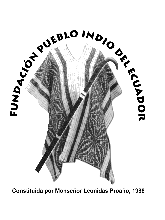 